Publicado en  el 17/01/2014 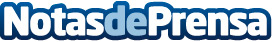 MAPFRE lanza Garantía 18, un seguro de ahorro con rentabilidad garantizadaDatos de contacto:MAPFRENota de prensa publicada en: https://www.notasdeprensa.es/mapfre-lanza-garantia-18-un-seguro-de-ahorro_1 Categorias: Seguros http://www.notasdeprensa.es